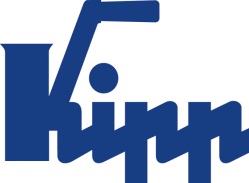 Press release 	Sulz am Neckar, Germany, February 2015Gentle clampingKIPP clamping lever with thrust pinThe new version of the KIPP clamping lever permits clamping on sensitive surfaces. A soft pin at the end of the thread ensures damage-free optimum clamping. The "KIPP clamping lever with thrust pin" was developed to secure objects with a sensitive surface. This is done by a thrust pin at the end of the external thread. This first variation of the clamping lever is fitted with a brass pin. This material is softer than most materials and thus avoids scratches or damage to any components being clamped. This extension of our product line represents a gentle alternative, especially for applications on visible clamping points in plant and machine construction. The standard version consists of a conventional KIPP handle (fibreglass reinforced plastic) and an external thread with brass thrust pin. The external threads are available ex-stock as black oxidised versions in 20 to 60 mm lengths and M5 to M10 thread sizes. Other variations will follow.Special thust pin versions are available on request, such as a plastic pin or plastic ball. Thread lengths and clamp lever colours can be individually tailored to suit. Characters including spaces:Headline:	35 charactersPre-head:	15 charactersText:	1,121 charactersTotal:	1,171 charactersHEINRICH KIPP WERK KGStefanie Beck, MarketingHeubergstrasse 272172 Sulz am Neckar, GermanyTelephone: +49(0)7454 793-30e-mail: s.beck@kipp.com Additional information and press photosSee www.kipp.com, Region: Germany, Category: News/NewsroomPhotos	Image text: The KIPP clamping lever with thrust pin at the end of the operating part ensures optimum damage-free clamping. Photo: KIPP 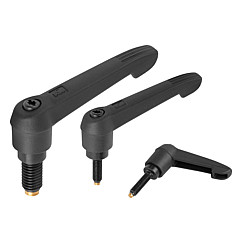 Image copyright: Released for licence and royalty-free publication in speciality media. With the request to cite the source and receipt. Image file: KIPP clamping lever with thrust pin.jpg